Publicado en Ciudad de México, México a 16 de noviembre de 2020. el 16/11/2020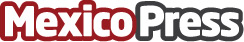 NVIDIA anuncia la GPU A100 de 80 GB, que potencia la GPU más potente del mundo para Supercómputo con IALos principales proveedores de sistemas, como: Atos, Dell Technologies, Fujitsu, GIGABYTE, Hewlett Packard Enterprise, Inspur, Lenovo, Quanta y Supermicro, ofrecerán sistemas NVIDIA A100 a las industriasDatos de contacto:Carlos Valencia NVIDIA PR Agency.55 39 64 96 00Nota de prensa publicada en: https://www.mexicopress.com.mx/nvidia-anuncia-la-gpu-a100-de-80-gb-que Categorías: Nacional Inteligencia Artificial y Robótica Programación Hardware Software Ciberseguridad http://www.mexicopress.com.mx